__________________________                                         _____________________________               ( Dienststelle )						    ( Ort und Datum )N E N N U N Gzum St. Pöltner Geländelauf –- LPSVNÖ - Cup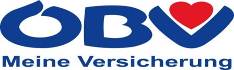 am 07. Mai 2024Vor- und Zuname:		_______________________________________Geburtsjahr:			_______________________________________Amtstitel:			_______________________________________Mitgliedsnummer:		_______________________________________Klasse:				Herren Allg. Klasse   		      	Herren AK I        				Herren AK II         						Herren AK III  							Herren AK IV       				Damen Allg. Klasse    	  	      				Damen  AK I							Damen AK II			Damen AK III			Damen AK IV             	   	Herren BZS			Damen BZS 			Gäste Herren			Gäste Damen       		........................................................... 								      ( Unterschrift )                 .„Ich erkläre mich einverstanden, dass mein Name, mein Geburtsjahr und meine Dienststelle EDV-mäßig erfasst werden und in Medien der Polizei und der Polizeisportvereine bzw. des Polizeisportverbandes veröffentlichten – Ergebnislisten ebenso wie Fotos aufscheinen können.“ 